Forms for Junior Infants starting in September 2023 not accepted until 1st October 2022. (Strictly)  Forms for Senor Infants to 6th Class accepted at any time.Junior Infant Parents who wish to apply for September 2024, 2025, 2026, 2027, 2008 etc please fill in a Pre-Enrolment Form instead - which can be filled in on the school’s website or at the secretary’s office http://www.solaschriost.ie/admissions.html Data Privacy StatementThe information provided on this form will be used by Solas Chríost National School to apply the selection criteria for enrolment and to allocate school places in accordance with the School’s Admission Policy and the School’s Annual Admission Notice.Where a pupil is admitted to the school, the information will be retained on the pupil’s file.On acceptance of an offer of admission, this information will be entered in the School Administration System Aladdin and will be uploaded to the Primary Online Database. The Primary Online Database (POD) is a nationwide individualised database of primary school pupils, hosted by the Department of Education and Skills.In the event of oversubscription, a waiting list of students whose applications for admission to Solas Chríost National School were unsuccessful due to the school being oversubscribed will be compiled, and will remain valid for the school year in which admission is being sought (See Section 13 – School Admission Policy).Where a child’s name is placed on a waiting list, and the child is not admitted to the school, the information provided on this form will be retained for the duration of the school year and will be securely destroyed thereafter.Section 66(6) of the Education (Admission to Schools) Act 2018 allows for the sharing of certain information between schools in order to facilitate the efficient admission of students. The information which may be provided to a patron or another Board of Management for this purpose may include all or any of the following:(i) the date on which an application for admission was received by the school;(ii) the date on which an offer of admission was made by the school;(iii) the date on which an offer of admission was accepted by an applicant;(iv) a student’s personal details including his or her name, address, date of birth and personal public service number (within the meaning of section 262 of the Social Welfare Consolidation Act 2005).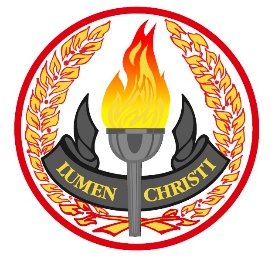 SOLAS CHRÍOST NATIONAL SCHOOLApplication for Admission FormDate you wish your child to start: Class level you wish your child to start at:Child’s First Name:Child’s Surname:   Child’s Surname:   Child’s Surname:   Male        □Female          □Male        □Female          □Child’s Date of Birth:Child’s PPS No:   Child’s PPS No:   Child’s PPS No:   Male        □Female          □Male        □Female          □Child’s Home Address: Child’s Home Address: Child’s Home Address: Child’s Home Address: Child’s Home Address: Child’s Home Address: Child’s Address Eircode:Child’s Address Eircode:Child’s Address Eircode:Child’s Address Eircode:Child’s Address Eircode:Child’s Address Eircode:Name(s) of Brothers/Sisters currently in Solas Chríost NS:Name(s) of Brothers/Sisters currently in Solas Chríost NS:Name(s) of Brothers/Sisters currently in Solas Chríost NS:Name(s) of Brothers/Sisters currently in Solas Chríost NS:Name(s) of Brothers/Sisters currently in Solas Chríost NS:Name(s) of Brothers/Sisters currently in Solas Chríost NS:Name of Previous School or Preschool:Name of Previous School or Preschool:Name of Previous School or Preschool:Name of Previous School or Preschool:Name of Previous School or Preschool:Name of Previous School or Preschool:Parent/Guardian:Parent/Guardian:Parent/Guardian:Parent/Guardian:Parent/Guardian:Parent/Guardian:Full Name:Full Name:Full Name:Full Name:Full Name:Full Name:Address (if different from child’s):Address (if different from child’s):Address (if different from child’s):Address (if different from child’s):Address (if different from child’s):Address (if different from child’s):Mobile No:Mobile No:Mobile No:Mobile No:Mobile No:Mobile No:Any Other Relevant Information:Any Other Relevant Information:Any Other Relevant Information:Any Other Relevant Information:Any Other Relevant Information:Any Other Relevant Information:Declaration: I/We being the Parent(s)/Guardian(s) of the applicant do hereby confirm that the above information is true and accurate and I/we consent to its use as described.Declaration: I/We being the Parent(s)/Guardian(s) of the applicant do hereby confirm that the above information is true and accurate and I/we consent to its use as described.Declaration: I/We being the Parent(s)/Guardian(s) of the applicant do hereby confirm that the above information is true and accurate and I/we consent to its use as described.Declaration: I/We being the Parent(s)/Guardian(s) of the applicant do hereby confirm that the above information is true and accurate and I/we consent to its use as described.Declaration: I/We being the Parent(s)/Guardian(s) of the applicant do hereby confirm that the above information is true and accurate and I/we consent to its use as described.Declaration: I/We being the Parent(s)/Guardian(s) of the applicant do hereby confirm that the above information is true and accurate and I/we consent to its use as described.Parent/Guardian: SignatureParent/Guardian: SignatureParent/Guardian: SignatureParent/Guardian: SignatureParent/Guardian: SignatureParent/Guardian: SignatureDate:Date:Date:Date:Date:Date:FOR OFFICE USE ONLYFOR OFFICE USE ONLYFOR OFFICE USE ONLYFOR OFFICE USE ONLYFOR OFFICE USE ONLYFOR OFFICE USE ONLYDate Received: ____________________Time Received: ____________________Date Received: ____________________Time Received: ____________________Entered onto the School’s DatabaseEntered onto the School’s DatabaseEntered onto the School’s Database